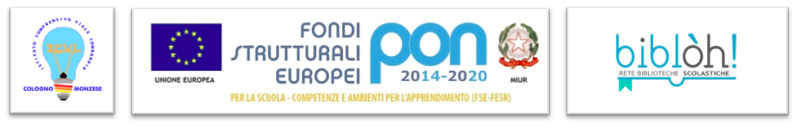 Calendario modulo “Excel” Progetto Ecdl 2019Si seguito il calendario delle lezione per i ragazzi e gli adulti iscritti al corso:Calendario ragazziCalendario adultiGIORNOORAPLESSOVenerdì 22 Febbraio14:30 – 16:30Lab. Informatico Via TotiVenerdì 01 Marzo14:30 – 16:30Lab. Informatico Via TotiVenerdì 15 Marzo14:30 – 16:30Lab. Informatico Via TotiVenerdì 22 Marzo14:30 – 16:30Lab. Informatico Via TotiVenerdì 29 Marzo14:30 – 16:30Lab. Informatico Via TotiDal 1 al 5 aprile ESAMEData e Ora da definireLab. Informatico Via TotiGIORNOORAPLESSOVenerdì 22 Febbraio17:00 – 19:00Lab. Informatico Via TotiVenerdì 01 Marzo17:00 – 19:00Lab. Informatico Via TotiVenerdì 15 Marzo17:00 – 19:00Lab. Informatico Via TotiVenerdì 22 Marzo17:00 – 19:00Lab. Informatico Via TotiVenerdì 29 Marzo17:00 – 19:00Lab. Informatico Via TotiDal 1 al 5 aprile ESAMEData e Ora da definireLab. Informatico Via Toti